From: Sklad MAPO Medical <sklad@mapomedical.cz> 
Sent: Tuesday, May 9, 2023 8:44 AM
To: ekonom@ddhumburky.cz
Cc: Bílkovská Šárka <sbilkovska@mapomedical.cz>
Subject: PDF objednávkyDobrý den,akceptujeme Vaši objednávku, která byla předána k dalšímu zpracování.V příloze Vám zasíláme PDF objednávky přes NP.Přeji příjemný denS pozdravemEva Bytešníkovápracovník back office M: +420 773 993 288 T:  +420 543 331 042 sklad@mapomedical.cz Adresa skladu:MAPO medical s.r.o.Vlastimila Pecha 2, hala C
627 00  Brno-Černovice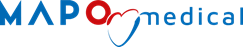 MAPO medical s.r.o.Olomoucká 3896/114, 796 01 Prostějov, Czech Republicwww.mapomedical.czObsah této zprávy má výlučně komunikační charakter a nepředstavuje návrh na uzavření smlouvy či na její změnuani přijetí případného návrhu. Smlouvy či jejich změny, stejně jako smlouvy o smlouvě budoucí, jsou společností MAPO medical s.r.o.uzavírány výhradně v listinné podobě, podepsané oprávněnými osobami smluvních stran na téže listině, jinak jsou neplatné.Údaje a sdělení uvedená v tomto e-mailu jsou důvěrného charakteru a adresát je povinen dbát na to,aby nebyly zneužity nebo aby nedošlo k jejich prozrazení.